О назначении публичных слушанийВ соответствии со статьей 39 Градостроительного кодекса Российской Федерации, Правилами землепользования и застройки муниципального образования город Новоалександровск, утвержденными Решением Думы муниципального образования город Новоалександровск Новоалександровского района Ставропольского края от 29.02.2012 № 12, Правилами землепользования и застройки муниципального образования Темижбекского сельсовета Новоалександровского района Ставропольского края, утвержденными решением Совета депутатов муниципального образования Темижбекского сельсовета Новоалександровского района Ставропольского края от 31 октября 2012 года № 7/47, решением Совета депутатов Новоалександровского городского округа Ставропольского края первого созыва от 22.09.2017 № 1/12 «Об утверждении Положения о порядке организации и проведения публичных слушаний в Новоалександровском городском округе Ставропольского края», рассмотрев поступившие заявления по вопросу о предоставлении разрешения на условно разрешенный вид использования объектамПОСТАНОВЛЯЮ:1. Провести публичные слушания 09 октября 2018 года в 12 часов 00 минут в зале заседаний администрации Новоалександровского городского округа Ставропольского края, расположенного по адресу: г. Новоалександровск, ул. Гагарина, 313 по вопросу о предоставлении разрешения на условно разрешенный вид использования следующим объектам:1.1. земельному участку из земель населенных пунктов площадью 401 квадратный метр с кадастровым номером 26:04:050204:742, расположенному по адресу: Российская Федерация, Ставропольский край, Новоалександровский район, поселок Темижбекский, улица Железнодорожная, дом 145, разрешенное использование: «для ведения личного подсобного хозяйства» – под «магазины» (код 4.4), по заявлению Вайденгамер Татьяны Михайловны.1.2. земельному участку из земель населенных пунктов площадью 617 квадратных метров с кадастровым номером 26:04:170909:72, расположенному по адресу: Российская Федерация, Ставропольский край, Новоалександровский район, город Новоалександровск, улица Победы, 31, разрешенное использование: «для ведения личного подсобного хозяйства» – под «магазины» (код 4.4), по заявлению Четверикова Александра Юрьевича.1.3. земельному участку из земель населенных пунктов площадью 533 квадратных метров с кадастровым номером 26:04:171009:141, расположенному по адресу: Российская Федерация, Ставропольский край, Новоалександровский район, город Новоалександровск, улица Карла Маркса, дом 220-а, разрешенное использование: «для ведения личного подсобного хозяйства» – под «магазины» (код 4.4), по заявлению Гришичевой Натальи Валерьевны, действующей по доверенности от Шитикова Сергея Михайловича, от 09.01.2018, № в реестре 26/55-н/26-2018-2-7.2. Создать комиссию по подготовке и проведению публичных слушаний, по вопросу предоставления разрешений на условно разрешенный вид использования земельных участков и объектов капитального строительства на территории Новоалександровского городского округа Ставропольского края, в составе согласно приложению3. Жители Новоалександровского городского округа Ставропольского края, обладающие активным избирательным правом, вправе участвовать в публичных слушаниях в целях обсуждения вопроса о присвоении условно разрешенного вида использования земельным участкам и объектам капитального строительства, на них расположенных, путем подачи в письменной форме замечаний и предложений.4. Замечания и предложения по вынесенным на публичные слушания вопросам могут быть представлены в письменной форме до 05 октября 2018 года включительно по адресу: г. Новоалександровск, ул. Гагарина, 315 (здание отдела архитектуры и градостроительства администрации Новоалександровского городского округа Ставропольского края), кабинет № 11. 5. Настоящее постановление вступает в силу со дня подписания и подлежит обнародованию.Глава Новоалександровскогогородского округаСтавропольского края                                                                С. Ф. СагалаевПриложение к постановлению ГлавыНовоалександровского городского округа    Ставропольского краяот 17 сентября 2018г. №5СОСТАВкомиссии по проведению публичных слушаний по вопросу предоставления разрешений на условно разрешенный вид использования земельных участков и объектов капитального строительства на территории Новоалександровского городского округа Ставропольского края Картишко Игорь Владимировичзаместитель главы администрации-начальник территориального отдела города Новоалександровска администрации Новоалександровского городского округа Ставропольского края, председатель комиссииКолтунов Эдуард Александровичначальник отдела архитектуры и градостроительства-главный архитектор администрации Новоалександровского городского округа Ставропольского края, заместитель председателя комиссииВоробцова Елена Александровнаведущий специалист отдела архитектуры и градостроительства администрации Новоалександровского городского округа Ставропольского края, секретарь комиссииЧлены комиссии:Голубцова Наталья Михайловнаначальник управления имущественных отношений администрации Новоалександровского городского округа Ставропольского краяСухоруков Андрей Иванович главный специалист Темижбекского территориального отдела администрации Новоалександровского городского округа Ставропольского краяЩепин Андрей Ивановичначальник отдела муниципального хозяйства администрации Новоалександровского городского округа Ставропольского края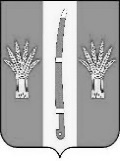 